                                                                                                                                                                                                        О Т К Р Ы Т О Е    А К Ц И О Н Е Р Н О Е     О Б Щ Е С Т В О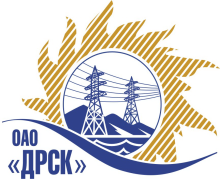 ПРОТОКОЛрассмотрения заявокПРЕДМЕТ ЗАКУПКИ:Открытый одноэтапный электронный конкурс (b2b-energo.ru) без предварительного квалификационного отбора для нужд филиала ОАО «ДРСК» «Приморские электрические сети»: Реконструкция ОРУ-110 кВ ПС 110/35/6 кВ "А" Закупка проводится согласно ГКПЗ 2014г. раздела  2.2.1 «Услуги ТПиР»  № 2059  на основании указания ОАО «ДРСК» от  26.02.2014 г. № 35.Плановая стоимость закупки:  92 475 759,00  руб. без учета НДС.Форма голосования членов Закупочной комиссии: очно-заочная.ПРИСУТСТВОВАЛИ: 8 членов постоянно действующей Закупочной комиссии 2-го уровня.ВОПРОСЫ, ВЫНОСИМЫЕ НА РАССМОТРЕНИЕ ЗАКУПОЧНОЙ КОМИССИИ: О признании предложения соответствующим условиям закупкиО предварительной ранжировке предложенийО проведении переторжкиВОПРОС 1 «О признании предложений соответствующими условиям закупки»ОТМЕТИЛИ:Предложения ООО "НПО "Сибэлектрощит"  г. Омск, ОАО «Гидроэлектромонтаж»  г. Благовещенск, ОАО "Московский Узел Связи Энергетики"   г. Москва, ОАО "Дальтехэнерго"  г. Владивосток, ООО "СПЕЦРЕМСТРОЙ"  г. Хабаровск,  ООО " НаноЭлектроМонтаж"  г. Москва признаются удовлетворяющим по существу условиям закупки. Предлагается принять данные предложения к дальнейшему рассмотрению.ВОПРОС 2 «О предварительной ранжировке предложений»ОТМЕТИЛИ:В соответствии с требованиями и условиями, предусмотренными извещением о закупке и Закупочной документацией, предлагается предварительно ранжировать предложения следующим образом: ВОПРОС 3  «О проведении переторжки»ОТМЕТИЛИ:Учитывая результаты экспертизы предложений Участников закупки, Закупочная комиссия полагает целесообразным проведение переторжки. РЕШИЛИ:Признать предложения ООО "НПО "Сибэлектрощит"  г. Омск, ОАО «Гидроэлектромонтаж»  г. Благовещенск, ОАО "Московский Узел Связи Энергетики"   г. Москва, ОАО "Дальтехэнерго"  г. Владивосток, ООО "СПЕЦРЕМСТРОЙ"  г. Хабаровск,  ООО " НаноЭлектроМонтаж"  г. Москва соответствующими условиям закупки.Утвердить предварительную ранжировку предложений Участников.Провести переторжку.Пригласить к участию в переторжке участников ООО "НПО "Сибэлектрощит"  г. Омск, ОАО «Гидроэлектромонтаж»  г. Благовещенск, ОАО "Московский Узел Связи Энергетики"   г. Москва, ОАО "Дальтехэнерго"  г. Владивосток, ООО "СПЕЦРЕМСТРОЙ"  г. Хабаровск,  ООО " НаноЭлектроМонтаж"  г. Москва»  г. Благовещенск, ОАО «Дальтехэнерго»  г. Владивосток, ООО «НЭМК»  г. ИркутскОпределить форму переторжки: заочная.Назначить переторжку на 21.04.2014 в 10:00 час. (благовещенского времени).Место проведения переторжки: ЭТП b2b-energo Техническому секретарю Закупочной комиссии уведомить участников, приглашенных к участию в переторжке о принятом комиссией решении.ДАЛЬНЕВОСТОЧНАЯ РАСПРЕДЕЛИТЕЛЬНАЯ СЕТЕВАЯ КОМПАНИЯУл.Шевченко, 28,   г.Благовещенск,  675000,     РоссияТел: (4162) 397-359; Тел/факс (4162) 397-200, 397-436Телетайп    154147 «МАРС»;         E-mail: doc@drsk.ruОКПО 78900638,    ОГРН  1052800111308,   ИНН/КПП  2801108200/280150001№ 171/УТПиР-Р               город  Благовещенск«17» апреля 2014г.Место в предварительной ранжировкеНаименование и адрес участникаЦена заявки за и иные существенные условияНеценовая предпочтительность (в баллах  на бальной шкале от 3 до 5)1 местоООО "НПО "Сибэлектрощит" (г. )Цена: 84 007 225,42  руб. без учета НДС (99 128 526,00 с учетом НДС). Условия финансирования: в течение 30 календарных дней даты подписания сторонами акта ввода в эксплуатацию. Сроки выполнения работ: с момента заключения договора по 30.06.2015 г. Гарантийные обязательства: гарантия подрядчика на своевременное и качественное выполнение работ, а так же на устранение дефектов, возникших по вине подрядчика составляет 60 мес. со дня подписания акта сдачи-приемки. Гарантия на материалы и оборудование, поставляемые подрядчиком составляет 60 мес. Обеспечение конкурсного предложения: представлено внесением денежных средств на сумму 1 849 515,00 руб. п/п № 1667 от 25.03.14 г. Конкурсная заявка имеет статус правовой оферты и действует до 01.07.2014 г.3,522 местоОАО "Гидроэлектромонтаж" (г. Благовещенск, ул. Пионерская 204)Цена: 88 851 590,92руб. без учета НДС (104 844 877,29 с учетом НДС). Условия финансирования: в течение 30 календарных дней с момента подписания актов выполненных работ. Сроки выполнения работ: 30.04.2014 оп 30.06.2015 г. Гарантийные обязательства: гарантия подрядчика на своевременное и качественное выполнение работ, а так же на устранение дефектов, возникших по вине подрядчика составляет 60 мес. со дня подписания акта сдачи-приемки. Гарантия на материалы и оборудование, поставляемые подрядчиком составляет 60 мес. со дня подписания акта сдачи-приемки. Обеспечение конкурсного предложения: представлено внесением денежных средств на сумму 1 849 515,00 руб. п/п № 2038 от 11.03.14 г. Конкурсная заявка имеет статус правовой оферты и действует до 01.07.2014 г.3,523 местоООО " НаноЭлектроМонтаж"(г. Москва, Ленинский пр., 82/2)Цена: 92 473 763,61 руб. без учета НДС (109 119 041,06 с учетом НДС). Условия финансирования: в течение 30 календарных дней даты подписания сторонами акта ввода в эксплуатацию. Сроки выполнения работ: с момента заключения договора по 30.06.2015 г. Обеспечение конкурсного предложения: представлено банковской гарантией № DGS-109/4/9 от 21.03.14 г. на сумму 1 849 515,00 руб. Конкурсная заявка имеет статус правовой оферты и действует до 05.07.2014 г.3,524 местоООО "СПЕЦРЕМСТРОЙ" (г. Хабаровск, ул. Выборгская, дом 74)Цена: 92 270 049,11 руб. без учета НДС (108 878 657,95 с учетом НДС). Условия финансирования: авансовый платеж составляет 10% от стоимости предложения (10 887 865,80 руб. с НДС-18%). Сроки выполнения работ: май 2014 г. по июнь 2015 г. Гарантийные обязательства: гарантия подрядчика на своевременное и качественное выполнение работ, а так же на устранение дефектов, возникших по вине подрядчика составляет 60 мес. Гарантия на материалы и оборудование, поставляемые подрядчиком составляет 60 мес. Обеспечение конкурсного предложения: представлено банковской гарантией № 2180/14-БГ от 21.03.2014 г. на сумму 1 849 515,00 руб. Конкурсная заявка имеет статус правовой оферты и действует до 24.06.2014 г.3,445 местоОАО "Московский Узел Связи Энергетики" (г. Москва, ул. Академика Челомея, д. 5 а)Цена: 88 893 412,71 руб. без учета НДС (104 894 227,00 с учетом НДС). Условия финансирования: авансирование в размере 10% от стоимости материалов и оборудования. Сроки выполнения работ: 28.04.2014 г. по 30.06.2015 г. Гарантийные обязательства: гарантия подрядчика на своевременное и качественное выполнение работ, а так же на устранение дефектов, возникших по вине подрядчика составляет 60 мес. со дня ввода объекта в эксплуатацию. Гарантия на материалы и оборудование, поставляемые подрядчиком не менее 60 мес. Обеспечение конкурсного предложения: представлено банковской гарантией № 8961ГУ/14-Р от 26.03.2014 г. на сумму 1 849 515,00 руб. Конкурсная заявка имеет статус правовой оферты и действует до 01.07.2014 г.3,286 местоОАО "Дальтехэнерго" (г. Владивосток, ул. Уборевича, 10, стр. 9)Цена: 91 475 793,00 руб. без учета НДС (107 941 435,74 с учетом НДС). Условия финансирования: в течение 30 календарных дней даты подписания сторонами акта ввода в эксплуатацию. Сроки выполнения работ: с момента заключения договора по 30.06.2015 г. Гарантийные обязательства: гарантия подрядчика на своевременное и качественное выполнение работ, а так же на устранение дефектов, возникших по вине подрядчика составляет 60 мес. со дня ввода объекта в эксплуатацию. Гарантия на материалы и оборудование, поставляемые подрядчиком составляет 60 мес.. Обеспечение конкурсного предложения: представлено внесением денежных средств на сумму 1 849 515,00 руб. п/п № 2059 от 20.03.14 г. Конкурсная заявка имеет статус правовой оферты и действует до 17.07.2014 г.3,24Ответственный секретарь Закупочной комиссии 2 уровня ОАО «ДРСК»____________________О.А. МоторинаТехнический секретарь Закупочной комиссии 2 уровня ОАО «ДРСК»____________________Е.Ю. Коврижкина